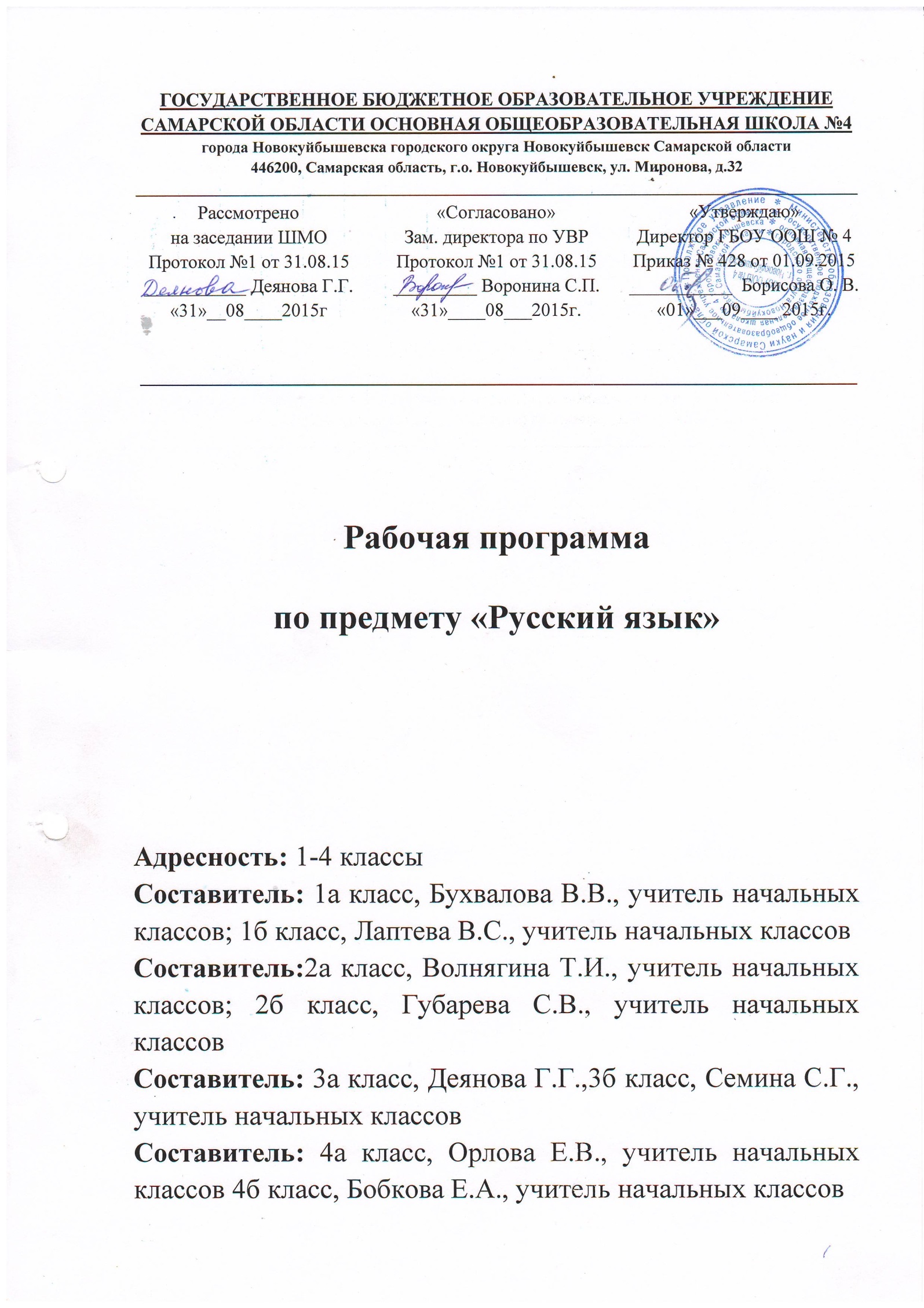 Пояснительная записка	Рабочая программа по русскому языку предназначена для учащихся 1-4 классов.	Программа включает в себя четыре раздела:«Пояснительная записка», где представлены общая характеристика предмета, сформулированы цели изучения русского языка, описание ценностных ориентиров содержания учебного предмета, курса; результаты изучения учебного предмета на нескольких уровнях- личностном, метапредметном и предметном; описание места учебного предмета, курса в учебном плане.«Содержание учебного предмета, курса», где представлено изучаемое содержание, объединенное в содержательные блоки.«Календарно- тематическое планирование», в  котором дан перечень тем курса и число учебных часов, отводимых на изучение каждой темы, представлена характеристика основного содержания тем и основных видов деятельности ученика (на уровне учебных действий) «Учебно-методическое и материально-техническое обеспечение образовательного процесса», где дается характеристика необходимых средств обучения и учебного оборудования, обеспечивающих результативность преподавания русского языка.Программа составлена на основе Фундаментального ядра содержания начального общего образования и требований к результатам начального общего образования, представленных в федеральном государственном образовательном стандарте начального общего образования второго поколения.Рабочая программа разработана на основе следующих нормативно- правовых документов:Закон РФ «Об образовании»;Федеральный государственный образовательный стандарт начального общего образования «Просвещение» 2010 г.Концепция духовно-нравственного развития и воспитания личности гражданина России. Авторы: Данилюк А.Я., Кондаков А.М., Тишков В.А., «Просвещение» 2009 г.Планируемые результаты начального общего образования. Авторы: Биболетова М.З., Алексеева Л.Л., Анащенкова С.В., «Просвещение» 2010г.Примерная программа по литературному чтению для начальной школы «Просвещение» 2010 г.Федеральный перечень учебников, утвержденных, рекомендованных (допущенных) к использованию в общеобразовательном процессе в образовательных учреждениях, реализующих программы общего образования;Требования к оснащению образовательного процесса в соответствии с содержательным  наполнением учебных предметов федерального компонента государственного образовательного стандарта (Приказ Минобнауки России от 04.10.2010г. №986г. Москва);СанПиН, 2.4.2.2821-10 «Санитарно-эпидемиологические требования к условиям и организации обучения в общеобразовательных учреждениях» (утвержденные постановлением Главного государственного санитарного врача Российской Федерации 29.12.2010г. №189);Основная образовательная программа начального общего образования ГБОУ ООШ № 4Программа по русскому языку «Начальная школа 21 века» допущенная (рекомендованная) Министерством образования и науки РФ. 2012г. Для обучения используются учебники, принадлежащие системе учебников УМК «Начальная школа 21 века » рекомендованные МОН РФ к использованию, содержание которых соответствует ФГОС НОО:          Учебник: «Русский язык» 1, 2, 3, 4 классы  авторы С.В.Иванов, А.О.Евдокимова, М.И.Кузнецова    Рабочие тетради: «Русский язык» 1,2 часть. 1, 2, 3, 4 классы  Методическая литература:      Русский язык. Комментарии к урокам. Методика. Иванов С.В.Русский язык в начальной школе: Контрольные работы. 2-4кл. Романова В.Ю.Общая характеристика учебного предмета в учебном планеЯзык играет в жизни общества и каждого человека уникальную роль:он является основным средством общения между людьми;с его помощью сохраняется информация, накопленная человечеством в различных областях науки и культуры;язык является основным средством познания окружающего мира;владение родным и государственным языком – это одно из критериев самоидентификации человека как представителя национальности, народности, государства;использование языка в различных ситуациях общения свидетельствует о культурном уровне человека.Русский язык является государственным языком Российской Федерации, родным языком русского народа, средством межнационального общения. То, что знает гражданин Российской Федерации о русском языке, в какой степени проявляет интерес к истории и развитию русского языка, его функционированию в современном мире, во многом определяет его интеллектуальный уровень и социальный статус как члена общества. Учебный предмет «Русский язык» реализует основную цель обучения: сформировать у учащихся начальной школы познавательную мотивацию к изучению русского языка, которая выражается в осознанном стремлении научиться использовать языковые средства для успешного решения коммуникативных задач и познакомиться с основами научного описания русского языка. Предметные цели изучения русского языкаФормирование познавательной мотивации осуществляется в процессе достижения предметных целей изучения русского языка – социокультурной и научно-исследовательской (познавательной).Социокультурная цель изучения русского языка достигается решением задач развития устной и письменной речи учащихся и формирования у них основ грамотного, безошибочного письма.Грамотное письмо и правильная речь являются обязательным элементом общей культуры человека. Формируя навыки безошибочного письма, развивая письменную и устную речь учащихся, мы стремимся к тому, чтобы ученик стал культурным человеком.Для реализации этой цели необходимо учитывать следующее:грамотное, безошибочное письмо должно формироваться с учетом индивидуальных особенностей ученика: развитой зрительной или моторной памяти, логического мышления или репродуктивного воспроизведения полученных знаний;навык грамотного письма формируется только при регулярном выполнении заданий и упражнений, предусмотренных методическим аппаратом средств обучения;разнообразные виды деятельности при обучении грамотному письму должны опираться не только на контроль со стороны учителя, но и на самоконтроль ученика;научить правильной речи — это научить правильному отбору языковых средств исходя из условий речевой ситуации.Научно-исследовательская ( познавательная) цель реализуется в процессе ознакомления учащихся с основными положениями науки о языке.Знакомя учащихся с тем, как устроен язык, на котором они говорят, мы формируем у них научное представление о системе и структуре родного языка, развиваем логическое и абстрактное мышление младших школьников, представляем родной (русский) язык как часть окружающего мира. Основные задачи организации учебной деятельности для реализации этой цели — нахождение, вычленение и характеристика языковой единицы изучаемого уровня — звук, часть слова (морфема), слово, предложение, а также их классификация и сравнение. При этом важнейшим условием успешного решения поставленных задач является следование закономерностям науки о языке, что обеспечивает не только сохранение лингвистической логики, но и поступательное развитие языкового мышления ученика.Успешная реализация заявленных целей возможна только при условии осознанной деятельности учащихся на уроке: ученики должны понимать, зачем они знакомятся с основными положениями науки о языке, учатся писать без ошибок и правильно составлять собственные тексты.Такое осознание возможно только в том случае, если на каждом уроке, при выполнении любого задания или упражнения у учащихся сформулированы следующие целевые установки:«Я хочу научиться писать без ошибок, правильно говорить и составлять письменные тексты, так как хочу быть культурным человеком»;«Я хочу узнать, как устроен язык, на котором я говорю, потому что это язык — часть окружающего меня мира, а научное знание об устройстве мира характеризует меня как современного, образованного человека. Кроме того, русский язык — это государственный язык страны, в которой я живу, родной язык русского народа».Основные содержательные линии предмета.В программе курса «Русский язык» выделяются три блока, каждый из которых соответствует целям обучения русскому языку: «Как устроен наш язык», «Правописание» и «Развитие речи».Блоковая подача материала реализуется в учебниках «Русский язык» 2, 3 и 4 классы.Под блоком понимается объединение уроков, реализующих одну цель обучения.Уроки блока «Как устроен наш язык» реализуют цель ознакомления учеников с основами лингвистических знаний: фонетика, графика и орфоэпия, состав слова (морфемика), грамматика (морфология и синтаксис) русского языка.Уроки блока «Правописание» формируют навыки грамотного, безошибочного письма.Уроки блока «Развитие речи» призваны формировать и совершенствовать коммуникативные умения учащихся в условиях устного и письменного общения.Такое структурирование курса позволяет успешно реализовать не только цели развития логического и абстрактного мышления, но и решить практические задачи по формированию навыка грамотного, безошибочного письма и развитию речи учащихся, сделать ученика субъектом обучения, когда на каждом уроке ученик четко осознает, что и с какой целью онвыполняет, избавить учеников от психологической утомляемости, возникающей из-за немотивированного смешения различных видов работы.Ценностные ориентиры содержания учебного предмета.Ведущее место предмета «Русский язык » в системе общего образования обусловлено тем, что русский язык является государственным языком Российской Федерации, родным языком русского народа, средством межнационального общения. Изучение русского языка способствует формированию у учащихся представлений о языке как основном средстве человеческого общения, явлении национальной культуры и основе национального самосознания.В процессе изучения русского языка у учащихся начальной школы формируется позитивное эмоционально – ценностное  отношение к   русскому языку, стремление к его грамотному использованию, понимание того, что правильная устная и письменная речь является показателем общей культуры человека. На уроках русского языка ученики получают начальное представление этикета, учатся ориентироваться в целях, задачах, условиях общения, выборе адекватных языковых средств  для успешного решения  коммуникативной задачи.Русский язык является для учащихся основной всего процесса обучения, средством развития их мышления, воображения, интеллектуальных и творческих способностей , основным каналом социализации личности. Успехи в изучении русского языка во многом определяют результаты обучения по другим школьным предметам .Результаты изучения учебного предмета «Русский язык».Личностными результатами изучения русского языка в начальной школе являются:          осознание  языка как основного средства человеческого общения;-восприятие русского языка как явления национальной культуры;-понимание того, что правильная устная и письменная речь есть показатели индивидуальной культуры человека;-способность к самооценке на основе наблюдения за собственной речью.Метапредметными результатами изучения русского языка в начальной школе являются:     умение использовать язык с целью поиска необходимой информации в различных источниках для решения учебных задач;-способность ориентироваться в целях, задачах, средствах и условиях общения; -умение выбирать адекватные языковые средства для успешного решения коммуникативных задач (диалог, устные монологические высказывания, письменные тексты) с учетом особенностей разных видов речи и ситуаций общения; -понимание необходимости ориентироваться на позицию партнера, учитывать различные мнения и координировать различные позиции в сотрудничестве с целью успешного участия в диалоге;-стремление к более точному выражению собственного мнения и позиции;-умение задавать вопросы.Предметными результатами изучения русского языка в начальной школе являются: овладение начальными представлениями о нормах русского литературного языка (орфоэпических, лексических, грамматических) и правилах речевого этикета; -умение применять орфографические правила и правила постановки знаков препинания (в объеме изученного) при записи собственных и предложенных текстов; -умение проверять написанное; -умение (в объеме изученного) находить, сравнивать, классифицировать, характеризовать такие языковые единицы, как звук, буква, часть слова, часть речи, член предложения, простое предложение; -способность контролировать свои действия, проверять написанное.Место предмета в учебном планеСогласно  учебному  плану  ГБОУ  ООШ  №  4  на  изучение  предмета «Русский язык»  в  1  классе  отводится  5  учебных  часов  в  неделю и того 80 часов во втором полугодии.  По Программе «Начальная школа XXI века»  Виноградовой Н.Ф.  на изучение предмета «Русский язык» отводится 5  учебных  часов  в  неделю и того 80 часов во втором полугодии.Согласно  учебному  плану  ГБОУ  ООШ  №  4  на  изучение  предмета «Русский язык»  во  2  классе  отводится  5  учебных  часов  в  неделю и того 170 часов в год.  По программе УМК «Начальная школа XXI века» (автор Н.Ф. Виноградова), на изучение предмета «Русский язык» отводится 5  учебных  часов  в  неделю и того 170 часов в год.  Увеличено количество часов на изучение блоков «Как устроен наш язык», «Правописание», «Развитие речи» за счет резервных часов на проведение диагностических работ, диктантов, контрольных работ. Согласно  учебному  плану  ГБОУ  ООШ  №  4  на  изучение  предмета «Русский язык»  в  3  классе  отводится  5  учебных  часов  в  неделю и того 170 часов в год.  По программе УМК «Начальная школа XXI века» (автор Н.Ф. Виноградова), на изучение предмета «Русский язык» отводится 5  учебных  часов  в  неделю и того 170 часов в год.  Увеличено количество часов на изучение блоков «Как устроен наш язык», «Правописание», «Развитие речи» за счет резервных часов на проведение диагностических работ, диктантов, контрольных работ, уроков - повторения. Согласно  учебному  плану  ГБОУ  ООШ  №  4  на  изучение  предмета «Русский язык»  в 4  классе  отводится  5  учебных  часов  в  неделю и того 170 часов в год.  По программе УМК «Начальная школа XXI века» (автор Н.Ф. Виноградова), на изучение предмета «Русский язык» отводится 5  учебных  часов  в  неделю и того 170 часов в год.  Увеличено количество часов на изучение блоков «Как устроен наш язык», «Правописание», «Развитие речи» за счет резервных часов на проведение диагностических работ, диктантов, контрольных работ, уроков - повторения.                   Учебный процесс в ГБОУ ООШ № 4 осуществляется по триместрам, поэтому изучение предмета «Русский язык»  будет проходить в следующем режиме:  
  
          Рабочая программа по предмету «Русский язык» в 1 классе рассчитана на 80 учебных часов, в том числе для проведения:   
Рабочая программа по предмету «Русский язык» рассчитана на 170 учебных часов, в том числе для проведения:  2 класс3 класс4 классСодержание курса «Русский язык» 1 класс           Фонетика и орфоэпия. Звуки речи. Гласные и согласные звуки. Различение ударных и безударных гласных звуков. Различение твердых и мягких согласных звуков, звонких и глухих согласных звуков. Звуковой анализ слова, работа со звуковыми  моделями: построение модели звукового состава слова, подбор слов, соответствующих заданной модели.Слог как минимальная произносительная единица. Деление слов на слоги. Ударение.Произношение звуков и сочетаний звуков в соответствии с нормами современного русского литературного языка.Графика и орфография. Различение звуков и букв. Обозначение на письме мягкости согласных звуков. Функции ь знака: 1) показатель мягкости предшествующего согласного, 2) разделительный. Установление соотношения звукового и буквенного состава в словах типа двор, день; в словах с йотированными гласными е,ё,ю,я, в словах с непроизносимыми согласными.Русский алфавит: правильное называние букв, знание их последовательности. Использование алфавита при работе со словарями, справочниками, каталогами.Письмо слов и предложений с соблюдением гигиенических норм. Усвоение приемов и последовательности правильного списывания текста.Ознакомление с правилами правописания и их применение:Раздельное написание слов.Прописная (заглавная) буква в начале предложения, в именах собственных;Обозначения гласных после шипящих (ча – ща, чу – щу, жи – ши).Сочетания чк,чн. Перенос слов . Непроверяемые  гласные и согласные в корнях слов (словарные слова, определенные программой).Знаки препинания в конце предложения.Письмо под диктовку слов и предложений, написание которых не расходится с их произношением.Слово и предложение. Пунктуация.  Понимание слова как единства звучания и значения. Выявление слов, значение которых требует уточнения. Определение значения слова по тексту или уточнение значения с помощью толкового словаря. Слова, называющие предметы, действия и признаки. Словообразовательные связи между словами. Родственные слова. Неизменяемые слова. Наблюдение над использованием в тексте многозначных слов, синонимов, омонимов (ознакомление без введения терминологии).Работа с предложением: замена слов, восстановление деформированных предложений. Знаки препинания в конце предложения.Развитие речи. Осознание цели и ситуации устного общения. Выбор языковых средств в соответствии с целями и условиями общения для эффективного решения коммуникативной задачи. Практическое овладение диалогической формой речи. Овладение умениями начать, поддержать, закончить разговор, привлечь внимание и т.п. Овладение нормами речевого этикета в ситуациях учебного и бытового общения (приветствие, прощание, извинение, благодарность, обращение с просьбой). Соблюдение орфоэпических норм и правильной интонации.   Сочинение небольших рассказов (по материалам собственных игр, занятий, наблюдений). Восстановление деформированного текста повествовательного характера.Содержание курса «Русский язык» 2 классI. «Как устроен наш язык» (основы лингвистических знаний) (57 ч)Фонетика и графика (10 ч)Повторение изученного в 1-ом классе: различение звуков и букв; различение ударных и безударных гласных звуков, твердых и мягких согласных звуков, звонких и глухих согласных звуков. Обозначение на письме мягкости согласных звуков. Определение парных и непарных по твердости-мягкости согласных звуков. Определение парных и непарных по звонкости-глухости согласных звуков. Установление соотношения звукового и буквенного состава в словах типа двор, день; в словах с йотированными гласными е, ё, ю, я, в словах с непроизносимыми согласными.Деление слов на слоги.Использование алфавита при работе со словарями и справочниками.Орфоэпия. Произношение звуков и сочетаний звуков, ударение в словах в соответствии с нормами современного русского литературного языка. Слово и предложение  (6 ч)Понимание слова как единства звучания (написания) и значения. Слова с предметным значением — имена существительные. Слова, называющие признаки — имена прилагательные. Слова, обозначающие действия — глаголы.Предложение. Отличие предложения от слова. Различение предложений по цели высказывания: повествовательные, вопросительные и побудительные предложения; по эмоциональной окраске: восклицательные и невосклицательные предложения. Состав слова  (морфемика) (19 ч)Окончание как часть слова. Изменение формы слова с помощью окончания. Различение изменяемых и неизменяемых слов. Корень как часть слова. Чередование согласных в корнях. Родственные (однокоренные) слова. Различение однокоренных слов и различных форм одного и того же слова. Различение однокоренных слов и синонимов, однокоренных слов и слов с омонимичными корнями. Суффикс как часть слова; значения суффиксов. Приставка как часть слова; значения приставок. Суффиксальный, приставочный и приставочно-суффиксальный способы образования слов. Основа слова. Выделение в словах с однозначно выделяемыми морфемами окончания, корня, приставки, суффикса.Лексика  (22 ч)Слово и его лексическое значение. Выявление слов, значение которых требует уточнения. Определение значения слова по тексту или уточнение значения с помощью толкового словаря. Различение однозначных и многозначных слов. Представление о прямом и переносном значении слова.Наблюдение за использованием в речи синонимов, антонимов и омонимов.Слова исконные и заимствованные.Устаревшие слова.Фразеологизмы. Наблюдение за использованием в речи фразеологизмов.II. «Правописание» (формирование навыков грамотного письма) (58 ч)Повторение правил правописания, изученных в 1-ом классе.Формирование орфографической зоркости: осознание места возможного возникновения орфографической ошибки, использование разных способов решения орфографической задачи в зависимости от места орфограммы в слове. Ознакомление с правилами правописания и их применение:- перенос слов;- проверяемые безударные гласные в корнях слов; - парные звонкие и глухие согласные в корнях слов; - непроизносимые согласные; - непроверяемые гласные и согласные в корнях слов (словарные слова, определенные программой); - разделительные твердый и мягкий знаки;- правописание приставок: об-, от-, до-, по-, под-, про-; за-, на-, над-- правописание суффиксов имен существительных: - онок, -енок; -ок; -ек; -ик; -ость;- правописание суффиксов имен прилагательных: -ов, -ев, -ив, -чив,   лив;- раздельное написание предлогов с другими словами (кроме личных местоимений).Использование орфографического словаря учебника для определения (уточнения) написания слова. Формирование действия контроля при проверке собственных и предложенных текстов.III. «Развитие речи» (34 ч)Устная речьВыбор языковых средств в соответствии с целями и условиями общения для эффективного решения коммуникативной задачи. Соблюдение норм речевого этикета и орфоэпических норм в ситуациях учебного и бытового общения. Умение договариваться и приходить к общему решению в совместной деятельности при проведении парной и групповой работы. Письменная речьТекст. Смысловое единство предложений в тексте (основная мысль) Заглавие текста. Подбор заголовков к предложенным текстам. Определение по заголовкам содержания текста. Выражение в тексте законченной мысли. Подбор вариантов окончания текстов. Начало текста (зачин), подбор зачинов к предложенным текстам.Последовательность предложений в тексте. Корректирование текстов с нарушенным порядком предложений; включение недостающего по смыслу предложения и изъятие избыточного в смысловом отношении предложения.Абзац. Последовательность абзацев в тексте. Корректирование текстов с нарушенной последовательностью абзацев.Комплексная работа над структурой текста: озаглавливание, корректирование порядка предложений и абзацев.План текста. Составление планов предложенных текстов. Создание собственных текстов по предложенным планам.Типы текстов: описание, повествование, рассуждение, их особенности.IV. Повторение (5 ч)V. Резервные уроки (16 ч) Содержание курса «Русский язык» 3 класс «Как устроен наш язык» (основы лингвистических знаний) (62 ч)Фонетика и графика (3 ч) Повторение изученного в 1-2 классах на основе введения фонетического анализа слова.Орфоэпия. Произношение звуков и сочетаний звуков, ударение в словах в соответствии с нормами современного русского литературного языкаСостав слова (морфемика).   (4 ч).Повторение изученного во 2 классе на основе введения разбора слова по составу.Синтаксис (18 ч)Предложение. Нахождение главных членов предложения: подлежащего и сказуемого.   Установление с помощью смысловых (синтаксических) вопросов связи между словами в предложении. Различение главных и второстепенных членов предложения: дополнение, определение, обстоятельство.Наблюдение над однородными членами предложения. Использование интонации перечисления в предложениях с однородными членами. Нахождение и самостоятельное составление предложений с однородными членами без союзов и с союзами и, а, ноМорфология (37 ч)      		Части речи; деление частей речи на самостоятельные и служебные.Имя существительное: общее значение и употребление в речи. Различение имен существительных мужского, женского и среднего рода. Род неизменяемых имен существительных (на примере наиболее употребительных слов). Изменение имен существительных по числам.  Изменение имен существительных по падежам.Падеж и предлог: образование предложно-падежной формы. Различение падежных и смысловых (синтаксических) вопросов. Определение принадлежности имен существительных к 1, 2, 3 склонению. Различение  собственных и нарицательных имен существительных. Наблюдение за неодушевленными именами существительными. Словообразование имен существительных.Имя прилагательное: общее значение и употребление в речи. Изменение имен прилагательных по родам, числам и падежам. Основные признаки качественных, относительных и притяжательных имен прилагательных. Словообразование имен прилагательных.Местоимение: общее значение и употребление в речи. Личные местоимения. Употребление личных местоимений в речи. Склонение личных местоимений.«Правописание» (формирование навыков грамотного письма)  (53 ч)Повторение правил правописания, изученных в 1,2 классахФормирование орфографической зоркости: осознание места возможного возникновения орфографической ошибки, использование разных способов решения орфографической задачи в зависимости от места орфограммы в слове.Ознакомление с правилами правописания и их применение: Приставки, оканчивающиеся на з,сСоединительные гласные о, е в сложных словах;Непроверяемые гласные и согласные в корне слова (словарные слова, определенные программой);Буквы о,ё после шипящих в корнях слов;Буквы и, ы после ц в различных частях слов;суффиксы имен существительных -ок-, -ец-, -иц-, сочетаний --инк-, -енк-, ичк-, -ечк-.Мягкий знак после шипящих на конце имен существительных;Безударные гласные в падежных окончаниях имен существительных;Безударные гласные в падежных окончаниях имен существительных на –ий, -ия, -ие;Буквы о, е в окончаниях имен существительных после шипящих и ц;Безударные гласные в падежных окончаниях имен прилагательных.Раздельное написание предлогов с личными местоимениями;Знаки препинания при однородных членах предложения с союзами и, а, но и без союзов.Использование орфографического словаря для определения (уточнения) написания слова. Формирование действия контроля при проверке собственных и предложенных текстов. «Развитие речи» (30 ч)Устная речь.Выбор языковых средств в соответствии с целями и условиями общения для эффективного решения коммуникативной задачи. Соблюдение норм этикета и орфоэпических норм в ситуациях учебного и бытового общения. Формулировка  и аргументирование собственного мнения и позиции в диалоги и дискуссии. Умение договариваться и приходить к общему решению в совместной деятельности. Умение контролировать (устно координировать) действия партнера при проведении парной и групповой работы. Соблюдение норм речевого взаимодействия при интерактивном общении (смс-сообщения, электронная почта, Интернет и другие виды виды и способы связи).Письменная речь.Продолжение работы над структурой текста, начатой во 2 классе: озаглавливание текстов, написание собственных текстов по заданным заглавиям; корректирование текстов с нарушенным порядком предложений и абзацев; составление плана текста, написание текста по заданному плану. Определение типов текстов (повествование, описание, рассуждение) и создание собственных текстов заданного типа.Знакомство с изложением (подробный и выборочный пересказ текста) и сочинением как видами письменной работы.Знакомство с жанром письма.Создание собственных текстов и корректирование заданных текстов с учетом правильности, богатства и выразительности письменной речи (с опорой на материал раздела «Лексика», изученного во 2 классе): использование в текстах многозначных слов, синонимов, антонимов, заимствованных слов, устаревших слов и фразеологизмов.Резервные уроки (25 ч)Содержание курса «Русский язык» 4 класс «Как устроен наш язык» (основы лингвистических знаний) (54 ч)Фонетика и графика (1 ч.)Повторение изученного на основе фонетического разбора слова. ОрфоэпияПроизношение звуков и сочетаний звуков, ударение в словах в соответствии с нормами современного русского литературного языка.Состав слова (морфемика) (1 ч)Повторение изученного на основе разбора слова по составу и словообразовательного анализа. Морфология (36 ч)Повторение основных признаков имени существительного и имени прилагательного на основе морфологического разбора.(6 ч)Глагол: общее значение, глагольные вопросы. Начальная форма глагола. Глаголы совершенного и несовершенного вида. Изменение глаголов по временам: настоящее, прошедшее и будущее время глаголов. Наклонение глаголов. Личные формы глагола. Изменение глаголов по лицам и числам в настоящем и будущем времени (спряжение). Способы определения 1-го и 2-го спряжения глаголов. Изменение глаголов по родам в прошедшем времени. Словообразование глаголов. Глагол в предложении. (22 ч)Наречие: значение и употребление в речи. Морфологический разбор наречий. (5 ч) Имя числительное: общее значение. (3 ч)Синтаксис (16 ч)Синтаксический анализ простого предложения.(4 ч). Словосочетание: различение слова, словосочетания и предложения. Установление с помощью смысловых (синтаксических) вопросов связи между словами в предложении. Связи слов в словосочетании.(7ч)Различение простых и сложных предложений. (5ч) «Правописание» (формирование навыков грамотного письма)  (52 ч)Повторение правил правописания, изученных в 1- 3 классах.Формирование орфографической зоркости, речевого слуха, навыков письма: осознание места возможного возникновения орфографической ошибки, использование разных способов решения орфографической задачи в зависимости от места орфограммы в слове.Ознакомление с правилами правописания и их применением:непроверяемые гласные и согласные в корне (словарные слова, определённые программой);не с глаголами;мягкий знак после шипящих на конце глаголов;мягкий знак в глаголах в сочетании –ться;безударные личные окончания глаголов;суффиксы глаголов –ива-/-ыва-, -ова-/-ева-;гласные в окончаниях глаголов прошедшего времени;буквы а,о на конце наречий;мягкий знак на конце наречий;слитное и раздельное написание числительных;мягкий знак в именах числительных;запятая между частями сложного предложения (простейшие случаи).Использование орфографического словаря для определения (уточнения) написания слова. Формирование действия контроля при проверке собственных и предложенных текстов.«Развитие речи» (29 ч)Устная речь.Адекватное использование речевых средств для эффективного решения разнообразных коммуникативных задач. Соблюдение норм речевого этикета и орфоэпических норм в ситуациях учебного и бытового общения. Формулировка и аргументирование собственного мнения и позиции в диалоги и дискуссии. Умение договариваться, приходить к общему решению, осуществлять взаимный контроль, оказывать необходимую взаимопомощь в сотрудничестве при проведении парной и групповой работы. Соблюдение норм речевого взаимодействия при интерактивном общении (sms-сообщения, электронная почта, Интернет и другие виды и способы связи).Письменная речь.Знакомство с основными видами сочинений и изложений: изложения подробные, сжатые, выборочные, изложения с элементами сочинения; сочинения-повествования, сочинения-рассуждения, сочинения-описания (без заучивания учащимися определений). Пересказ текста (изложение) от другого лица. Продолжение работы над правильностью, точностью, богатством выразительностью письменной речи в процессе написания изложений и сочинений. Озаглавливание текстов, написание собственных текстов по заданным заглавиям, корректирование текстов с нарушенным порядком предложений и абзацев; составление плана текста, написание текста по заданному плану. Определение типов текста (повествование, описание, рассуждение) и создание собственных текстов заданного типа. Корректирование текстов, в которых допущены нарушения норм письменной речи. Создание собственных текстов с учетом правильности, богатства и выразительности письменной речи.Резервные уроки (35 ч)Планируемые результатыОсновные требования к уровню подготовки учащихся 1 класса:Различать, сравнивать:-звуки и буквы, ударные и безударные гласные звуки,  твердые и мягкие согласные звуки, глухие и звонкие согласные звуки;-звук, слог, слово;-слово и предложение;Кратко характеризовать:-качественные признаки звуков; -условия выбора и написания буквы гласного звука после мягких и твердых согласных;Решать учебные и практические задачи:-выделять предложение и слово из речевого потока;-проводить звуковой анализ и строить модели звукового состава слов, состоящих из четырех-пяти звуков;- выделять в словах слоги;-правильно называть буквы русского алфавита, знать их последовательность;-правильно писать сочетания ча-ща, чу-щу и жи-ши под ударением;- переносить слова;-писать прописную  букву в начале предложения и в именах собственных;- правильно писать словарные слова, определенные программой;-ставить точку в конце предложения;-грамотно записывать под диктовку учителя и самостоятельно отдельные слова и простые предложения (в случаях, где орфоэпия и орфография совпадают),- безошибочно списывать и писать под диктовку тексты объемом 15-30 слов;-осознавать цели и ситуации устного общения;- соблюдать в повседневной жизни нормы речевого этикета.Ученик получит возможность научиться:- выявлять слова, значение которых требует уточнения, и уточнять их значение по тексту или с помощью толкового словаря;- использовать алфавит при работе со словарями и справочниками;- различать слова, называющие предметы, действия и признаки; задавать вопросы к словам;- выбирать языковые средства в соответствии с целями и условиями общения для эффективного решения коммуникативной задачи;- участвовать в диалоге, учитывать разные мнения и стремиться к координации различных позиций в сотрудничестве;- соблюдать орфоэпические нормы и правильную интонацию. Планируемые результаты освоения программыпо русскому языку во 2 классеУченик научится:Различать, сравнивать, кратко характеризоватьпарные и непарные по твердости-мягкости согласные звуки, парные и непарные по звонкости-глухости согласные звуки;изменяемые и неизменяемые слова;формы слова и однокоренные слова;однокоренные слова и синонимы, однокоренные слова и слова с омонимичными корнями;предложения по цели высказывания;предложения с восклицательной и невосклицательной интонациейвыделять, находить:в словах с однозначно выделяемыми морфемами окончание, корень,     суффикс, приставку;лексическое значение слова в толковом словаре;основную мысль текста;решать учебные и практические задачи:делить слова на слоги;использовать алфавит при работе со словарями и справочниками;подбирать однокоренные слова;определять (уточнять) написание слова по орфографическому      словарю учебника;безошибочно списывать и писать под диктовку тексты объемом 45-      60 слов;проверять собственный и предложенный тексты, находить и      исправлять орфографические и пунктуационные ошибки;подбирать заголовок к предложенному тексту, озаглавливать      собственный текст;исправлять деформированный текст (с нарушенным порядком  следования частей);применять правила правописания:перенос слов;проверяемых безударных гласных в корнях;парные звонких и глухих согласных в корнях;непроизносимые согласные4непроверяемые гласные и согласные в корнях слов (словарные слова, определенные  программой)разделительные твердый и  мягкий  знакиправописание приставок: об-, от-, до-, по-, под-, про-, за-, на-, над-разделительное написание предлогов с другими словами (кроме личных местоимений).Ученик получит возможность научиться:устанавливать значение суффиксов и приставок (в словах с      однозначно выделяемыми морфемами);определять способы образования слов (суффиксальный,      приставочный, приставочно-суффиксальный);различать однозначные и многозначные слова;наблюдать за использованием в тексте слов в переносном значении      и омонимов;подбирать синонимы для устранения повторов в тексте;подбирать антонимы для точной характеристики предметов при их      сравнении;наблюдать за использованием в текстах устаревших слов и      фразеологизмов;применять правило правописания суффиксов имен            существительных: - онок, -енок; -ок; -ек; -ик; -ость;применять правило правописания суффиксов имен прилагательных:     -ов, -ев, -ив, -чив, -лив;подбирать примеры слов с определенной орфограммой;при работе над ошибками осознавать причины появления ошибки и      определять способы действий, помогающих предотвратить ее в      последующих письменных работах;определять по предложенным заголовкам содержание текста;составлять план текста;определять тип текста: повествование, описание, рассуждение;соблюдать нормы современного русского литературного языка в      собственной речи и оценивать соблюдение этих норм в речи      собеседников (в объеме представленного в учебнике материала).Планируемые результаты освоения программыпо русскому языку в 3 классеУченик научится:Различать, сравнивать, кратко характеризовать:имя существительное, имя прилагательное, личное местоимение;виды предложений по цели высказывания и интонации;главные (подлежащее и сказуемое) и второстепенные члены предложения;выделять, находить:собственные имена существительные;личные местоимения 1,2,3 лицаграмматическую основу простого двусоставного предложения;в простом предложении однородные члены (как главные, так и второстепенные);решать учебные и практические задачи:определять род изменяемых имен существительных;устанавливать форму числа (единственное или множественное) имени существительного;задавать падежные вопросы и определять падеж имени существительного;определять принадлежность имен существительных к 1, 2, 3 склонению;устанавливать с помощью смысловых (синтаксических) вопросов связь между словами в предложении;находить предложения с однородными членами без союзов и с союзами и, а, но;использовать разные способы решения орфографической задачи в зависимости от места орфограммы в слове;подбирать примеры слов с определенной орфограммой;определять (уточнять) написание слова по орфографическому словарю учебника;безошибочно списывать и писать под диктовку тексты объемом 65-80 слов;проверять собственный и предложенный тексты, находить и      исправлять орфографические и пунктуационные ошибки;составлять план собственного и предложенного текстов;определять тип текста: повествование, описание, рассуждение;корректировать тексты с нарушенным порядком предложений и абзацев;составлять собственные тексты в жанре письма;применять правила правописания:приставки, оканчивающиеся на з,с;непроверяемые гласные и согласные в корне слова (словарные слова, определенные программой);буквы е,ё после шипящих в корнях слов;буквы и, ы после ц в различных частях слов;мягкий знак после шипящих на конце имен существительных;безударные гласные в падежных окончаниях имен существительных;буквы о, е в окончаниях имен существительных после шипящих и ц;безударные гласные в падежных окончаниях имен прилагательных;разделительное написание предлогов с личными местоимениями;знаки препинания при однородных членах предложения с союзами и, а, но и без союзов.Ученик получит возможность научиться:проводить по предложенному в учебнике алгоритму фонетический разбор слова и разбор слова по составу (в словах с однозначно выделяемыми морфемами);устанавливать род неизменяемых имён существительных (наиболее употребитель-ные слова);склонять личные местоимения;различать падежные и смысловые (синтаксические) вопросы;находить второстепенные члены предложения: определение, обстоятельство, дополнение;самостоятельно составлять предложения с однородными членами без союзов и с союзами и, а, но;разбирать по членам простое двусоставное предложение;применять правило правописания соединительных гласных о, е в сложных словах;применять правило правописания суффиксов имён существительных -ок-, -ец-, -иц-, сочетаний ичк, ечк, инк, енк;применять правило правописания безударных гласных в падежных окончаниях имён существительных на -ий, -ия, -ие;при работе над ошибками осознавать причины появления ошибки и определять способы действий, помогающих предотвратить её в последующих письменных работах;писать подробные изложения;создавать собственные тексты (писать сочинения) с учётом правильности, богатства и выразительности письменной речи;соблюдать нормы современного русского литературного языка в собственной речи и оценивать соблюдение этих норм в речи собеседников (в объёме представленного в учебнике материала).Планируемые результаты освоения программыпо русскому языку в 4 классеУченик научится:различать, сравнивать, кратко характеризовать:- имя существительное, имя прилагательное, личное местоимение, глагол;- слово, словосочетание и предложение;выделять, находить:- начальную форму глагола;- глаголы в формах настоящего, прошедшего и будущего времени;- глаголы в формах 1, 2, 3-го лица;решать учебные и практические задачи:- определять спряжение глагола;- устанавливать с помощью смысловых (синтаксических) вопросов связь между словами в словосочетании и предложении; - разбирать по членам простое двусоставное предложение;- использовать разные способы решения орфографической задачи в зависимости от места орфограммы в слове;- подбирать примеры слов с определенной орфограммы;- определять (уточнять) написание слова по орфографическому словарю учебника;- безошибочно списывать и писать под диктовку тексты объемом 80 – 100 слов;- проверять собственный  и предложенный тексты, находить и исправлять орфографические и пунктуационные ошибки;применять правила правописания:- непроверяемые гласные и согласные в корне слова (словарные лова, определенные программой);- не с глаголами;- мягкий знак после шипящих на конце глаголов;- мягкий знак в глаголах в сочетании –ться;- безударные личные окончания глаголов.Ученик получит возможность научиться:проводить по предложенному в учебнике алгоритму морфологический анализ имени существительного, имени прилагательного, глагола и наречия;проводить по предложенному в учебнике алгоритму синтаксический анализ простого двусоставного предложения;определять вид глагола;находить наречие и имя числительное в тексте;применять правила правописания глаголов –ива-/-ыва-, -ова-/-ева-;применять правило правописания гласных в окончаниях глаголов прошедшего времени;применять правило правописания букв а, о на конце наречий;применять правило правописания мягкого  знака  на конце наречий;применять правило слитного и раздельного написания числительных;применять правило правописания мягкого знака в именах числительных;при работе над ошибками осознавать причины появления ошибки и определять способы действий, помогающих предотвратить её в последующих письменных работах;применять правило постановки запятой между частями сложного предложения (простейшие случаи);письменно пересказывать текст (писать изложения) подробно, выборочно, от другого лица;соблюдать нормы современного русского литературного языка в собственной речи и оценивать соблюдение этих норм в речи собеседников (в объёме представленного в учебнике материала).№п/пТемаПланируемоеколичество часовФонетика и орфоэпия.10Графика и орфография.24Слово и предложение. Пунктуация.17Развитие речи.29№п/пТемаПо программе(часов)Планируемоеколичество часовФонетика1011Слово и предложение. 67Состав слова. 1921Лексика.2223Правописание.5868Развитие речи.3435Повторение.55Резервные уроки.16№п/пТемаПо программе(часов)Планируемоеколичество часовФонетика33Состав слова. 46Синтаксис. 1820 Морфология.    3739Правописание.5366Развитие речи.3031Резервные уроки.25Повторение.5№п/пТемаПо программе(часов)Планируемоеколичество часовФонетика и графика.11Состав слова.11 Морфология.    3642Синтаксис. 1621Правописание.5262Развитие речи.2935Резервные уроки.35Повторение.8ПредметКоличество часов вКоличество часов вКоличество часов вКоличество часов вКоличество часов вПредметнеделютриместртриместртриместргодПредметнеделюIIIIIIгодРусский язык 1 класс5-206080Русский язык 2 класс5505565170Русский язык 3 класс5505565170Русский язык 4 класс5505565170Вид работыРусский языкРусский языкРусский языкРусский языкВид работытриместртриместртриместргодВид работыIIIIIIгодДиагностическая работа--+1триместртриместртриместргодВид работыIIIIIIДиагностические работы1113Контрольные работы1225Диктанты3328триместртриместртриместргодВид работыIIIIIIДиагностические работы1113Контрольные работы3317Диктанты2316Тестирование112триместртриместртриместргодВид работыIIIIIIДиагностические работы1113Контрольные работы3238Диктанты2237№ п\пНазвание раздела или темыКоличество часов на изучение темыТемы урокаТемы урокаКоличество часов на изучениеПримерная дата проведения урокаПримерная дата проведения урокаХарактеристика деятельности ученикаПланируемые результатыПланируемые результатыПланируемые результатыПланируемые результаты№ п\пНазвание раздела или темыКоличество часов на изучение темы№ урокаНазваниеКоличество часов на изучениетриместрчислоХарактеристика деятельности ученикаЛичностные УУДПознавательные  УУДКоммуникативные УУДРегулятивные УУД«Развитие речи»291Повторение. Пишем письма1Ориентироваться в целях и задачах урока с учётом названия блока и темы урока, планировать свои действия в соответствии с поставленными задачами. Развитие готовности к сотрудничеству и дружбеУмение выполнять анализ, синтез, моделировать, - сравнивать и сопоставлять.Умение договариваться и приходить к общему решению в совместной деятельности (работе в парах)Контролировать правильность и аккуратность записи. «Как устроен наш язык»542Повторяем фонетику и словообразование1Соотносить звуковой и буквенный состав слова. Группировать слова по заданному основанию. Преобразовывать буквенную запись в транскрипцию. Развитие готовности к сотрудничествуУмение слушать и вступать в диалог.«Правописание»523,4Вспоминаем изученные орфограммы2Находить в тексте слова по заданному основанию. Распределять слова по столбикам в соответствии с типом орфограммы. Умения:- работать с моделями; - сравнивать;- осознанное чтение слов, текстов.Умение аргументировать свое предложение, убеждать и уступать«Развитие речи»5Повторение. Пишем письма.1Систематизировать правила написания писем. Редактировать приведённые в учебнике письма.Осуществлять взаимный контроль и оказывать необходимую взаимопомощь Учитывать степень сложности задания. «Как устроен наш язык»6Повторяем признаки имени существительного1Различать имена существительные среднего рода и неизменяемые имена существительные. Формирование толерантного отношения к окружающим.Участие в коллективном обсуждении.«Правописание»7Повторяем правописание окончаний имён существительных 1-го склонения1обосновывать способы проверки написания безударных падежных окончаний имён существительных 1-го склонения. Формирование социальной роли ученика.Формирование положительногоотношения к учениюФормирование умения ставить познавательную цель урокаПотребность в общении с учителем Умение слушать и вступать в диалогконтроль в форме сличения способа действия и его результата с заданным эталоном«Правописание»8Повторяем правописание окончаний имён существительных 2-го склонения1Определять написание окончаний имён существительных, доказывать выбор окончания. Формирование социальной роли ученика.Формирование положительногоотношения к учениюФормирование умения ставить познавательную цель урокаПотребность в общении с учителем Умение слушать и вступать в диалогконтроль в форме сличения способа действия и его результата с заданным эталоном«Правописание»9Повторяем правописание окончаний имён существительных 3-го склонения1Группировать слова в зависимости от типа склонения, объяснять написание слов. Объяснять написание слов. Формирование социальной роли ученика.Формирование положительногоотношения к учениюФормирование умения ставить познавательную цель урокаПотребность в общении с учителем Умение слушать и вступать в диалогконтроль в форме сличения способа действия и его результата с заданным эталоном«Развитие речи»10,11Пишем письма2Наблюдать за логическими недочётами в исходном тексте и исправлять их. Анализировать информацию, полученную из текста.Контролировать правильность и аккуратность собственных записей.«Как устроен наш язык»12,13Морфологический разбор имени существительного2Знакомиться с алгоритмом морфологического разбора слов. Проводить морфологический разбор слова, анализировать правильность его проведения. определять умения, которые будут сформированы на основе изучения данного раздела; участвовать в диалоге; слушать и понимать других, высказывать свою точку зрения на события, поступки;учиться высказывать свои предположения; умение слушать и удерживать учебную задачу; 3514Контрольная работа.1Проверка применения полученных знанийФормирование социальной роли ученика.Умение слушать и вступать в диалог«Правописание»15Правописание безударных падежных окончаний имён существительных1Обобщать и систематизировать знания о правописании безударных падежных окончаний имён существительных. Группировать слова по заданному признаку.Контролировать правильность и аккуратность собственных записей.«Развитие речи»16Рассуждение.1Наблюдать за текстом-рассуждением, формулировать его основную мысль. Подбирать заголовок к тексту, обосновывать свой выбор. Формирование мотива, реализующего потребность в социально значимой и социально оцениваемой деятельности.Опираясь на тексты, обосновывать необходимость умения писать без ошибок. Умение слушать и вступать в диалогКонтролировать правильность и аккуратность собственных записей.«Как устроен наш язык»17Повторяем признаки имени прилагательного1Сравнивать грамматические признаки имён существительных и имён прилагательных. Группировать слова по заданному признаку.Контролировать правильность и аккуратность собственных записей.18Контрольный диктант1Проверка применения полученных знанийФормирование социальной роли ученика.Умение слушать и вступать в диалог«Правописание»19Орфограммы в окончаниях имён прилагательных1Обобщать и систематизировать знания о правописании безударных падежных окончаний имён прилагательных. Формирование социальной роли ученика.Формирование положительногоотношения к учениюФормирование умения ставить познавательную цель урокаПотребность в общении с учителем Умение слушать и вступать в диалогконтроль в форме сличения способа действия и его результата с заданным эталоном«Как устроен наш язык»20Морфологический разбор имени прилагательного1Обобщать и систематизировать знания об именах прилагательных. Знакомиться с алгоритмом морфологического разбора имён прилагательных. Группировать слова по заданному признаку.Контролировать правильность и аккуратность собственных записей.«Развитие речи»21Виды текстов. 1Подбирать заголовок к тексту, обосновывать свой выбор. Определять тип текста, обосновывать собственное мнение. Формирование толерантного отношения к окружающим.Анализировать информацию, полученную из текста.Участие в коллективном обсуждении.22Диагностическая  работа.1Проверка применения полученных знанийФормирование социальной роли ученика.Осуществлять самоконтроль при выполнении заданий«Правописание»23Буквы о, ё после шипящих и ц1Обобщать и систематизировать знания о правописании букв о и ё после шипящих и ц в разных частях слова. Формирование толерантного отношения к окружающим.Группировать слова по заданному признаку.Участие в коллективном обсуждении.«Правописание»24Повторяем орфограмму «Мягкий знак на конце слов после шипящих»	1Обобщать и систематизировать знания о написании мягкого знака на конце слов после шипящих. Умение слушать и вступать в диалог.Осуществлять самоконтроль при выполнении заданий25Повторение. 1Повторение пройденного.Формирование социальной роли ученика.Формирование положительногоотношения к учениюФормирование умения ставить познавательную цель урокаПотребность в общении с учителем Умение слушать и вступать в диалогконтроль в форме сличения способа действия и его результата с заданным эталоном«Как устроен наш язык»26Повторяем местоимение1Различать местоимения-существительные и местоимения-прилагательные. Развитие готовности к сотрудничествуНаходить в тексте слово по заданным основаниям.Оказывать в сотрудничестве необходимую взаимопомощь .«Правописание»27 Орфограммы приставок1Обобщать и систематизировать знания о правописании приставок. Умение слушать и вступать в диалог.Осуществлять самоконтроль при выполнении заданий«Правописание»28Разделительный твёрдый знак и разделительный мягкий знак1Систематизировать знания об условиях выбора разделительного твёрдого и разделительного мягкого знаков. Умение слушать и вступать в диалог.Осуществлять самоконтроль при выполнении заданий«Развитие речи»29Изложение1Обобщать и систематизировать знание алгоритма написания изложения. Волевая саморегуляция..Формирование умения принимать учебную задачу урокаПотребность в общении с учителемУмение слушать и вступать в диалогФормирование социальной роли ученика.«Как устроен наш язык»30Разбор по членам предложения1Обобщать и систематизировать знания о главных и второстепенных членах предложения.Формирование социальной роли ученика.Формирование положительногоотношения к учениюФормирование умения ставить познавательную цель урокаПотребность в общении с учителем Умение слушать и вступать в диалогконтроль в форме сличения способа действия и его результата с заданным эталоном«Как устроен наш язык»31,32Синтаксический разбор предложения2Оценивать правильность выполнения разбора предложений по членам, находить ошибки, вносить необходимые коррективы. Формирование социальной роли ученика.Формирование положительногоотношения к учениюФормирование умения ставить познавательную цель урокаПотребность в общении с учителем Умение слушать и вступать в диалогконтроль в форме сличения способа действия и его результата с заданным эталоном«Правописание»33,34Знаки препинания при однородных членах предложения1Обобщать и систематизировать знания о постановке знаков препинания в предложениях с однородными членами. Формирование социальной роли ученика.Группировать слова по заданному признаку.Контролировать правильность и аккуратность собственных записей.«Как устроен наш язык»35Синтаксический разбор предложения1Находить грамматическую основу предложений. Соблюдать алгоритм проведения разбора по членам предложения и синтаксического разбора предложения. Формирование умения ставить познавательную цель урокаПотребность в общении с учителем Умение слушать и вступать в диалогконтроль в форме сличения способа действия и его результата с заданным эталоном36Контрольная работа. 1Проверка применения полученных знанийФормирование социальной роли ученика.Формирование положительногоотношения к учениюФормирование умения ставить познавательную цель урокаПотребность в общении с учителем Умение слушать и вступать в диалогконтроль в форме сличения способа действия и его результата с заданным эталоном«Развитие речи»37Текст1Устанавливать последовательность абзацев текста. Определять тип текста, обосновывать собственное мнение. Формирование толерантного отношения к окружающим.Участие в коллективном обсуждении.«Как устроен наш язык»38Глагол1Задавать вопросы к глаголам. Выбирать подходящие по смыслу глаголыГруппировать слова по заданному признаку.Умение слушать и вступать в диалог.Осуществлять самоконтроль при выполнении заданий«Как устроен наш язык»39Глагол как часть речи1Обобщать и систематизировать знания о грамматических признаках частей речи. Группировать слова по заданному признаку.Умение слушать и вступать в диалог.Осуществлять самоконтроль при выполнении заданий«Правописание»40Правописание приставок в глаголах1Различать предлоги и приставки. Систематизировать знания об употреблении разделительного твёрдого знака. Формирование социальной роли ученика.Формирование положительногоотношения к учениюФормирование умения ставить познавательную цель урокаПотребность в общении с учителем Умение слушать и вступать в диалогконтроль в форме сличения способа действия и его результата с заданным эталоном«Правописание»41Правописание не с глаголами1Наблюдать за языковым материалом, формулировать вывод о написании частицы не с глаголами. Формирование социальной роли ученика.Формирование положительногоотношения к учениюФормирование умения ставить познавательную цель урокаПотребность в общении с учителем Умение слушать и вступать в диалогконтроль в форме сличения способа действия и его результата с заданным эталоном42Диктант.1Проверка применения полученных знанийФормирование социальной роли ученика.контроль в форме сличения способа действия и его результата с заданным эталоном«Развитие речи»43Изложение.1Обобщать и систематизировать знание алгоритма написания изложения. Подбирать заголовок к тексту, обосновывать свой выбор. Анализировать информацию, полученную из текста.Контролировать правильность и аккуратность собственных записей.«Как устроен наш язык»44Вид глагола1Наблюдать за значением глаголов разного вида и их функционированием в предложении. Формирование социальной роли ученика.Формирование положительногоотношения к учениюФормирование умения ставить познавательную цель урокаПотребность в общении с учителем Умение слушать и вступать в диалогконтроль в форме сличения способа действия и его результата с заданным эталоном«Как устроен наш язык»45Начальная форма глагола1Знакомиться с начальной формой глагола, с суффиксами, образующими начальную форму. Формирование социальной роли ученика.Формирование положительногоотношения к учениюФормирование умения ставить познавательную цель урокаПотребность в общении с учителем Умение слушать и вступать в диалогконтроль в форме сличения способа действия и его результата с заданным эталоном«Как устроен наш язык»46Личные формы глагола1Систематизировать знания о личных местоимениях. Различать начальную и личные формы глаголов. Формирование социальной роли ученика.Формирование положительногоотношения к учениюФормирование умения ставить познавательную цель урокаПотребность в общении с учителем Умение слушать и вступать в диалогконтроль в форме сличения способа действия и его результата с заданным эталоном«Как устроен наш язык»47Лицо и число глаголов1Систематизировать знания о личных формах глаголов. Фиксировать (графически обозначать) личные окончания глаголов, чередования в личных формах. Формирование социальной роли ученика.Формирование положительногоотношения к учениюФормирование умения ставить познавательную цель урокаПотребность в общении с учителем Умение слушать и вступать в диалогконтроль в форме сличения способа действия и его результата с заданным эталоном48Контрольная работа1Проверка применения полученных знанийФормирование социальной роли ученика.Формирование положительногоотношения к учениюФормирование умения ставить познавательную цель урокаПотребность в общении с учителем Умение слушать и вступать в диалогконтроль в форме сличения способа действия и его результата с заданным эталоном«Правописание»49, 50Мягкий знак после шипящих в глаголах2Анализировать предложенные способы применения правила и выбирать из них наиболее рациональный. Развитие готовности к сотрудничествуНаходить в тексте слово по заданным основаниям.Оказывать в сотрудничестве необходимую взаимопомощь.«Развитие речи»51Текст. 1Систематизировать знания о признаках текста-описания и текста-повествования. Анализировать информацию, полученную из текста.Контролировать правильность и аккуратность собственных записей.«Правописание»52,53Правописание ться и тся в глаголах.2Различать случаи написания -ться и -тся в глаголах. Группировать слова по заданному основанию. Формирование социальной роли ученика.Формирование положительногоотношения к учениюФормирование умения ставить познавательную цель урокаПотребность в общении с учителем Умение слушать и вступать в диалогконтроль в форме сличения способа действия и его результата с заданным эталоном«Развитие речи»54Текст1Подбирать заголовок к тексту, обосновывать свой выбор. Находить в тексте образные языковые средства. Составлять план текста. Анализировать информацию, полученную из текста.Контролировать правильность и аккуратность собственных записей.«Как устроен наш язык»55,56,57,Спряжение глаголов.3Сравнивать окончания личных форм глаголов, относящихся к разным спряжениям. Формирование социальной роли ученика.Формирование положительногоотношения к учениюФормирование умения ставить познавательную цель урокаПотребность в общении с учителем Умение слушать и вступать в диалогконтроль в форме сличения способа действия и его результата с заданным эталоном«Правописание»58Правописание глаголов1 Наблюдать за обозначением звука [о] после шипящих в окончаниях глаголов, формулировать вывод. Группировать слова по заданному признаку.Контролировать правильность и аккуратность собственных записей.«Развитие речи»59Текст1Подбирать заголовок к тексту, обосновывать свой выбор. Наблюдать за текстом, построенным на приёме сравнения и противопоставления. Анализировать информацию, полученную из текста.Участвовать в обсуждении проблемного вопроса, формулировать собственное мнение и аргументировать егоКонтролировать правильность и аккуратность собственных записей.60Диагностическая работа.1Проверка применения полученных знанийФормирование социальной роли ученика.Контролировать собственные действия в соответствии с алгоритмом.«Правописание»61-64Правописание безударных окончаний глаголов4Понимать алгоритм определения спряжения глаголов с безударными личными окончаниями и использовать его при написании безударных личных окончаний. Формирование социальной роли ученика.Формирование положительногоотношения к учениюФормирование умения ставить познавательную цель урокаПотребность в общении с учителем Умение слушать и вступать в диалогконтроль в форме сличения способа действия и его результата с заданным эталоном«Развитие речи»65Текст1Обобщать и систематизировать знания о многозначных словах. Находить в тексте образные языковые средства. Волевая саморегуляция.Формирование умения принимать учебную задачу урокаПотребность в общении с учителемУмение слушать и вступать в диалогФормирование социальной роли ученика.66Контрольная  работа1Проверка применения полученных знанийФормирование социальной роли ученика.Контролировать собственные действия в соответствии с алгоритмом.«Правописание»67-69Правописание глаголов3Соблюдать порядок действий в соответствии с образцом. Осуществлять поиск необходимой информации в словаре, уточнять по словарю написание слов. Формирование положительногоотношения к учениюГруппировать слова по заданному признаку.Контролировать правильность и аккуратность собственных записей.«Как устроен наш язык»70Настоящее время глагола1Наблюдать за изменением глаголов по лицам в форме настоящего и будущего времени. Сравнивать различные формы времени и их значение.Формирование умения ставить познавательную цель урокаПотребность в общении с учителем Умение слушать и вступать в диалогконтроль в форме сличения способа действия и его результата с заданным эталоном«Правописание»71Правописание суффиксов глаголов1Наблюдать за особенностями образования личных форм глаголов с суффиксами -ива-/-ыва-, -ова-/-ева-. Обобщать результаты наблюдений за языковым материалом.Группировать слова по заданному признаку.Оказывать в сотрудничестве необходимую взаимопомощь (работать в паре).Оценивать правильность выполнения заданий.72Итоговый диктант.1Проверка применения полученных знанийФормирование положительногоотношения к учениюконтроль в форме сличения способа действия и его результата с заданным эталоном«Как устроен наш язык»73,74Прошедшее время глагола2Находить слова по заданному основанию. Различать формы времени. Фиксировать (графически обозначать) основу слова. Формирование социальной роли ученика.Формирование умения ставить познавательную цель урокаОказывать в сотрудничестве необходимую взаимопомощь (работать в паре).«Развитие речи»75Изложение1Обобщать и систематизировать знания о последовательности работы при написании изложения. Анализировать содержание и языковые особенности текста. Формирование социальной роли ученика.Формирование положительногоотношения к учениюФормирование умения ставить познавательную цель урокаПотребность в общении с учителем Умение слушать и вступать в диалогконтроль в форме сличения способа действия и его результата с заданным эталоном«Правописание»76Правописание суффиксов глаголов1Устанавливать признак объединения глаголов в группы. Наблюдать за суффиксами глаголов в начальной форме и в форме прошедшего времени. Формирование положительногоотношения к учениюГруппировать слова по заданному признаку.Контролировать правильность и аккуратность собственных записей.«Как устроен наш язык»77Будущее время глагола1Наблюдать за значением форм будущего времени. Сравнивать различные формы времени и их значение. Высказывать предположение о зависимости формы будущего времени от формы вида.Формирование социальной роли ученика.Потребность в общении с учителем Умение слушать и вступать в диалог«Правописание»78Правописание суффиксов глаголов1Классифицировать слова в зависимости от типа или места орфограмм. Наблюдать за написанием суффиксов глаголов. Формирование положительногоотношения к учениюФормирование умения ставить познавательную цель урокаОказывать в сотрудничестве необходимую взаимопомощь (работать в паре).«Как устроен наш язык»79Изменение глаголов по временам1Фиксировать (графически обозначать) в слове суффикс и окончание. Наблюдать за функционированием формы настоящего времени. Формирование положительногоотношения к учениюГруппировать слова по заданному признаку.Контролировать правильность и аккуратность собственных записей.«Развитие речи»80Изложение с элементами сочинения.1Знакомиться с письменным пересказом текста от другого лица. Оказывать в сотрудничестве необходимую взаимопомощь .Оценивать правильность выполнения заданий.«Как устроен наш язык»81Наклонение глагола. Изъявительное наклонение1Наблюдать за значением формы изъявительного наклонения глагола и её функционированием в текстах. Формирование социальной роли ученика.Группировать слова по заданному признаку.Участвовать в обсуждении проблемного вопроса, формулировать собственное мнение и аргументировать егоКонтролировать правильность и аккуратность собственных записей.«Как устроен наш язык»82Условное наклонение глагола1Знакомиться с образованием, значением и использованием в тексте глаголов в форме условного наклонения. Формирование социальной роли ученика.Группировать слова по заданному признаку.Участвовать в обсуждении проблемного вопроса, формулировать собственное мнение и аргументировать егоКонтролировать правильность и аккуратность собственных записей.«Развитие речи»83Изложение.1Проверка применения полученных знанийФормирование положительногоотношения к учениюОказывать в сотрудничестве необходимую взаимопомощь (работать в паре).Оценивать правильность выполнения заданий.«Правописание»84,85Правописание окончаний глаголов в прошедшем времени2Наблюдать за окончаниями глаголов в форме прошедшего времени. Группировать слова по заданному признаку.Оказывать в сотрудничестве необходимую взаимопомощь .Оценивать правильность выполнения заданий.86Контрольная работа.1Проверка применения полученных знанийФормирование положительногоотношения к учениюОценивать правильность выполнения заданий.«Развитие речи»87Текст1Наблюдать за использованием в тексте глаголов в форме условного наклонения. Формирование социальной роли ученика.Участвовать в обсуждении проблемного вопроса, формулировать собственное мнение и аргументировать егоКонтролировать правильность и аккуратность собственных записей.«Как устроен наш язык»88,89Повелительное наклонение глагола2Знакомиться с образованием, значением и использованием глаголов в форме повелительного наклонения. Формирование положительногоотношения к учениюГруппировать слова по заданному признаку.Контролировать правильность и аккуратность собственных записей.«Как устроен наш язык»90Словообразование глаголов1Обобщать и систематизировать знания о составе слова и способах словообразования. Формирование положительногоотношения к учениюГруппировать слова по заданному признаку.Контролировать правильность и аккуратность собственных записей.«Развитие речи»91Текст1Анализировать предложенный текст, оценивать его в соответствии с предложенными требованиями. Определять целевую установку, тип и сюжет будущего текста. Формирование положительногоотношения к учениюФормирование умения ставить познавательную цель урокаУчаствовать в обсуждении проблемного вопроса, формулировать собственное мнение и аргументировать его«Как устроен наш язык»92,93Глагол в предложении2Обобщать и систематизировать знания о синтаксической функции глаголов, об однородных членах предложения. Формирование социальной роли ученика.Группировать слова по заданному признаку.Оказывать в сотрудничестве необходимую взаимопомощь (работать в паре).Контролировать правильность и аккуратность собственных записей.94Диктант.1Проверка применения полученных знанийФормирование положительногоотношения к учениюКонтролировать собственные действия в соответствии с алгоритмом.«Правописание»95,96Правописание глаголов.2Соблюдать порядок действий в соответствии с образцом. Группировать слова по заданному признаку.Оказывать в сотрудничестве необходимую взаимопомощь .Оценивать правильность выполнения заданий.«Развитие речи»97Текст1Соотносить заголовок и содержание текста. Выбирать из предложенных заголовков наиболее подходящий к тексту, обосновывать свой выбор Формирование мотива, реализующего потребность в социально значимой и социально оцениваемой деятельности.Опираясь на тексты, обосновывать необходимость умения писать без ошибок. Оценивать правильность выполнения заданий.«Как устроен наш язык»98Морфологический разбор глагола1Обобщать и систематизировать знания о порядке проведения морфологического разбора. определять умения, которые будут сформированы на основе изучения данного раздела; участвовать в диалоге; слушать и понимать других, высказывать свою точку зрения на события, поступки;учиться высказывать свои предположения; умение слушать и удерживать учебную задачу; «Как устроен наш язык»99Повторение (проверь себя)1Обобщать и систематизировать изученный лингвистический материал. определять умения, которые будут сформированы на основе изучения данного раздела; участвовать в диалоге; слушать и понимать других, высказывать свою точку зрения на события, поступки;учиться высказывать свои предположения; умение слушать и удерживать учебную задачу; «Развитие речи»100Текст1Анализировать текст: определять целевую установку текста, наблюдать за языковыми средствами. Формирование мотива, реализующего потребность в социально значимой и социально оцениваемой деятельности.Опираясь на тексты, обосновывать необходимость умения писать без ошибок. Контролировать правильность и аккуратность собственных записей.«Как устроен наш язык»101,102Наречие2Знакомиться с наречием как частью речи. Наблюдать морфологические признаки и синтаксическую функцию наречий. Формирование социальной роли ученика.Формирование положительногоотношения к учениюФормирование умения ставить познавательную цель урокаПотребность в общении с учителем Умение слушать и вступать в диалогконтроль в форме сличения способа действия и его результата с заданным эталоном103Повторение.1Знакомиться с наречием как частью речи. Наблюдать морфологические признаки и синтаксическую функцию наречий. Формирование социальной роли ученика.Формирование положительногоотношения к учениюФормирование умения ставить познавательную цель урокаПотребность в общении с учителем Умение слушать и вступать в диалогконтроль в форме сличения способа действия и его результата с заданным эталоном«Как устроен наш язык»104Наречие1Знакомиться с наречием как частью речи. Наблюдать морфологические признаки и синтаксическую функцию наречий. Формирование социальной роли ученика.Формирование положительногоотношения к учениюФормирование умения ставить познавательную цель урокаПотребность в общении с учителем Умение слушать и вступать в диалогконтроль в форме сличения способа действия и его результата с заданным эталоном«Как устроен наш язык»105Как образуются наречия1Обобщать и систематизировать знания о составе слова и способах словообразования. Наблюдать за словообразованием наречий, определять способ образования наречий. Формирование социальной роли ученика.Формирование положительногоотношения к учениюФормирование умения ставить познавательную цель урокаПотребность в общении с учителем Умение слушать и вступать в диалогконтроль в форме сличения способа действия и его результата с заданным эталоном«Правописание»106,107Правописание гласных на конце наречий2Устанавливать связь написания гласных на конце наречий с приставками. Знакомиться с правилом написания гласных на конце наречий. Группировать слова по заданному признаку.Оказывать в сотрудничестве необходимую взаимопомощь (работать в паре).Контролировать правильность и аккуратность собственных записей.«Развитие речи»108Текст1Анализировать содержание и языковые особенности текста. Подбирать заголовки к тексту, обосновывать свой выбор. Формирование мотива, реализующего потребность в социально значимой и социально оцениваемой деятельности.Опираясь на тексты, обосновывать необходимость умения писать без ошибок. Оценивать правильность выполнения заданий.«Как устроен наш язык»109Морфологический разбор наречий1Обобщать и систематизировать знания о порядке проведения морфологического разбора. Умения:- работать с моделями; - сравнивать;- осознанное чтение слов, текстов.Умение аргументировать свое предложение,убеждать и уступать«Правописание»110Мягкий знак на конце наречий после шипящих 1Обобщать знания о звуках русского языка. Наблюдать за написанием ь на конце наречий после шипящих, формулировать на основе наблюдения выводы. определять умения, которые будут сформированы на основе изучения данного раздела; участвовать в диалоге; слушать и понимать других, высказывать свою точку зрения на события, поступки;учиться высказывать свои предположения; умение слушать и удерживать учебную задачу; 111Мягкий знак на конце наречий после шипящих 1Обобщать знания о звуках русского языка. Наблюдать за написанием ь на конце наречий после шипящих, формулировать на основе наблюдения выводы. определять умения, которые будут сформированы на основе изучения данного раздела; участвовать в диалоге; слушать и понимать других, высказывать свою точку зрения на события, поступки;учиться высказывать свои предположения; умение слушать и удерживать учебную задачу; «Правописание»112,113Мягкий знак на конце слов после шипящих2Контролировать последовательность действий при определении наличия или отсутствия ь в словах. определять умения, которые будут сформированы на основе изучения данного раздела; участвовать в диалоге; слушать и понимать других, высказывать свою точку зрения на события, поступки;учиться высказывать свои предположения; умение слушать и удерживать учебную задачу; «Развитие речи»114Текст1Анализировать целевую установку текста. Составлять продолжение исходного текста, опираясь на предложенный план. Формирование мотива, реализующего потребность в социально значимой и социально оцениваемой деятельности.Опираясь на тексты, обосновывать необходимость умения писать без ошибок. Оказывать в сотрудничестве необходимую взаимопомощь (работать в паре).Контролировать правильность и аккуратность собственных записей.«Как устроен наш язык»115,116Имя числительное2Наблюдать за морфемным составом имён числительных, сравнивать числительные по составу. Знакомиться с простыми, сложными и составными именами числительными. Группировать слова по заданному признаку.Участие в коллективном обсуждении.Оценивать правильность выполнения заданий.«Развитие речи»117Текст1Анализировать текст. Осознавать уместность использования в тексте образных языковых средств, слов с переносным значением. Формирование мотива, реализующего потребность в социально значимой и социально оцениваемой деятельности.Опираясь на тексты, обосновывать необходимость умения писать без ошибок. Оказывать в сотрудничестве необходимую взаимопомощь (работать в паре).Контролировать правильность и аккуратность собственных записей.«Как устроен наш язык»118Изменение имён числительных1Наблюдать за изменением имён числительных, формулировать выводы. Изменять слова по указанному грамматическому признаку. Находить в тексте слово по заданным основаниям.Оказывать в сотрудничестве необходимую взаимопомощь (работать в паре).Оценивать правильность выполнения заданий.«Правописание»119Слитное и раздельное написание числительных 1Наблюдать за правописанием простых, сложных и составных числительных, формулировать выводы на основе наблюдения. Формирование социальной роли ученика.Формирование положительногоотношения к учениюФормирование умения ставить познавательную цель урокаПотребность в общении с учителем Умение слушать и вступать в диалогКонтролировать свою деятельность при использовании алгоритма написания числительных.«Правописание»120Правописание мягкого знака в именах числительных1Знакомиться с правилом написания ь в числительных. Преобразовывать запись цифрами в буквенную запись. Распределять слова по заданным основаниям. Формирование социальной роли ученика.Формирование положительногоотношения к учениюФормирование умения ставить познавательную цель урокаПотребность в общении с учителем Умение слушать и вступать в диалогКонтролировать свою деятельность при использовании алгоритма написания числительных.«Правописание»121Правописание числительных1Знакомиться с правилом написания ь в числительных. Преобразовывать запись цифрами в буквенную запись. Распределять слова по заданным основаниям. Формирование социальной роли ученика.Формирование положительногоотношения к учениюФормирование умения ставить познавательную цель урокаПотребность в общении с учителем Умение слушать и вступать в диалогКонтролировать свою деятельность при использовании алгоритма написания числительных.«Развитие речи»122Текст1Анализировать текст. Выявлять особенности построения текста. Наблюдать за использованием выделенных структурных компонентов текста. Формирование мотива, реализующего потребность в социально значимой и социально оцениваемой деятельности.Опираясь на тексты, обосновывать необходимость умения писать без ошибок. Готовность слушать собеседника, вести  диалогКонтролировать правильность и аккуратность собственных записей.«Правописание»123Повторяем правила правописания мягкого знака в словах1Обобщать и систематизировать знания о написании ь в словах. Выбирать и группировать слова по заданным основаниям. Различать функции ь. Группировать слова по заданному признаку.Оказывать в сотрудничестве необходимую взаимопомощь (работать в паре).Оценивать правильность выполнения заданий.124Контрольная  работа1Проверка применения полученных знанийФормирование социальной роли ученика.Контролировать собственные действия в соответствии с алгоритмом.«Как устроен наш язык»125Связь слов в предложении. Словосочетание1Знакомиться с подчинительной связью как основой словосочетания. Различать словосочетания и «не словосочетания». Устанавливать смысловую и грамматическую связь слов в словосочетании. Формирование социальной роли ученика.Формирование положительногоотношения к учениюФормирование умения ставить познавательную цель урокаПотребность в общении с учителем Умение слушать и вступать в диалогконтроль в форме сличения способа действия и его результата с заданным эталоном«Как устроен наш язык»126Словосочетание1Сравнивать словосочетания с сочетаниями слов, связанных сочинительной связью, и с фразеологизмами. Формирование социальной роли ученика.Формирование положительногоотношения к учениюФормирование умения ставить познавательную цель урокаПотребность в общении с учителем Умение слушать и вступать в диалогконтроль в форме сличения способа действия и его результата с заданным эталоном«Как устроен наш язык»127Слово. Словосочетание. Предложение1Сравнивать слова, словосочетания и предложения. Формирование социальной роли ученика.Формирование положительногоотношения к учениюФормирование умения ставить познавательную цель урокаПотребность в общении с учителем Умение слушать и вступать в диалогконтроль в форме сличения способа действия и его результата с заданным эталоном128Диктант.1Проверка применения полученных знанийФормирование положительногоотношения к учениюКонтролировать собственные действия в соответствии с алгоритмом.«Развитие речи»129Текст1Анализировать текст. Выявлять смысловые и структурные особенности текста. Наблюдать за образностью и метафоричностью предложенного текста. Развитие готовности к сотрудничеству и дружбеУчаствовать в обсуждении поставленных вопросов, высказывать собственную точку зрения, доказывать её.Контролировать собственные действия в соответствии с алгоритмом написания текста«Правописание»130Правописание слов в словосочетаниях1Составлять словосочетания по заданной модели. Различать порядковые и количественные числительные. Включать в предложение словосочетание по заданной модели. Формирование понятий дружба, единство, взаимопомощь, взаимовыручкаГруппировать слова по заданному признаку.Осуществлять взаимный контроль и оказывать в сотрудничестве необходимую взаимопомощь (работа в паре).Контролировать правильность выполнения работы, находить ошибки, исправлять их, устанавливать причину ошибок.«Как устроен наш язык»131Связь слов в словосочетании. Согласование1Обобщать и систематизировать знания о связи имён прилагательных с именами существительными. Наблюдать за словосочетаниями с типом связи согласование.Формирование толерантного отношения к окружающим.Участие в коллективном обсуждении.Контролировать собственные действия в соответствии с алгоритмом.132Повторение.1Проверка применения полученных знанийФормирование положительногоотношения к учениюГруппировать слова по заданному признаку.Оказывать в сотрудничестве необходимую взаимопомощь (работать в паре).Оценивать правильность выполнения заданий.«Правописание»133Правописание слов в словосочетаниях1Обобщать и систематизировать знания о несклоняемых именах существительных. Соблюдать порядок действий в соответствии с поставленным в упражнении условием. Развитие готовности к сотрудничествуОсуществлять взаимный контроль и оказывать в сотрудничестве необходимую взаимопомощь (работа в паре).Контролировать правильность выполнения работы, находить и исправлять ошибки.«Как устроен наш язык»134Связь слов в словосочетании. Управление1Наблюдать за словосочетаниями с типом связи управление. Обнаруживать закономерность: неизменяемость формы зависимого слова при изменении формы главного слова. Развитие готовности к сотрудничеству и дружбеНаходить словосочетания по заданному основанию.Готовность слушать собеседника, вести  диалогКонтролировать правильность выполнения работы, находить и исправлять ошибки, устанавливать причину их появления«Правописание»135Правописание слов в словосочетаниях1Обобщать и систематизировать знания о правописании личных окончаний глаголов. Объяснять постановку ь на конце глаголов после шипящих. Устанавливать тип орфограммы в словеФормирование понятий дружба, единство, взаимопомощь, взаимовыручкаОпираясь на тексты, обосновывать необходимость умения писать без ошибок. Выявлять места в слове, где можно допустить ошибку.Осуществлять взаимный контроль и оказывать в сотрудничестве необходимую взаимопомощь (работа в паре).Соблюдать порядок действий в соответствии с поставленным в упражнении условием.136Изложение.1Проверка применения полученных знанийФормирование положительногоотношения к учениюОказывать в сотрудничестве необходимую взаимопомощь (работать в паре).Оценивать правильность выполнения заданий.«Развитие речи»137Текст1Наблюдать за текстом. Определять целевую установку текста. Соотносить авторский замысел и его реализацию в тексте. Анализировать информацию, полученную из текста.Сравнивать и обсуждать результаты выполнения работыПланирование, контроль и оценка учебных действий«Как устроен наш язык»138Связь слов в словосочетании. Примыкание1Определять тип подчинительной связи, аргументировать свой ответ. Знакомиться с примыканием как типом подчинительной связи и с алгоритмом нахождения словосочетания с примыканием. Развитие готовности к сотрудничеству и дружбеКлассифицировать словосочетания по заданному основанию.оказывать в сотрудничестве необходимую взаимопомощь, договариваться о последовательности действий и порядке работы в группах.Контролировать собственные действия в соответствии с алгоритмом.«Правописание»139Правописание слов в словосочетаниях1Составлять словосочетания в соответствии с поставленным условием. Соблюдать порядок действий при написании ь после шипящих в глаголах и наречиях. Находить в тексте слово по заданным основаниям.оказывать в сотрудничестве необходимую взаимопомощь (работа в паре).Контролировать свою деятельность при написании суффиксов наречий.«Как устроен наш язык»140Словосочетание в предложении1Наблюдать за функционированием словосочетаний в предложении. Включать в предложения второстепенные члены. Проводить синтаксический разбор. Обобщать и систематизировать знания о признаках распространённого предложения. Формирование понятий дружба, единство, взаимопомощь, взаимовыручкаПонимание и принятие учебной  задачи, поиск и нахождение способов ее решенияПринимать участие в обсуждении, высказывать свою точку зрения о роли словосочетаний при построении распространённого предложения.Контролировать правильность выполнения работы, находить и исправлять ошибки, устанавливать причину их появления.141Контрольная работа.1Проверка применения полученных знанийФормирование положительногоотношения к учениюКонтролировать собственные действия в соответствии с алгоритмом.142Работа над ошибками.1Проверка применения полученных знанийФормирование положительногоотношения к учениюКонтролировать собственные действия в соответствии с алгоритмом.«Развитие речи»143Текст1Анализировать текст. Выявлять смысловые и структурные особенности текста. Определять тип текста, доказывать свой ответ. Развитие готовности к сотрудничеству и дружбеАнализировать информацию, полученную из текста.Участвовать в обсуждении поставленных вопросов, высказывать собственную точку зрения, доказывать еёКонтролировать собственные действия в соответствии с алгоритмом написания текста.«Как устроен наш язык»144Сложное предложение1Знакомиться с понятиями «сложное предложение», «сложносочинённое предложение», «сложноподчинённое предложение». Понимание и принятие учебной  задачи, поиск и нахождение способов ее решенияоказывать в сотрудничестве необходимую взаимопомощь, договариваться о последовательности действий и порядке работы в группах.Соблюдать порядок действий в соответствии с поставленным в упражнении условием.«Как устроен наш язык»145Как связаны части сложносочинённого предложения1Различать простые и сложные предложения, сложносочинённые и сложноподчинённые предложения, сложные предложения и предложения с однородными членами. Понимание и принятие учебной  задачи, поиск и нахождение способов ее решенияоказывать в сотрудничестве необходимую взаимопомощь, договариваться о последовательности действий и порядке работы в группах.Соблюдать порядок действий в соответствии с поставленным в упражнении условием.«Правописание»146Знаки препинания в сложном предложении1Наблюдать за средством разделения частей сложного предложения. Знакомиться с алгоритмом постановки запятой между частями сложносочинённого предложения. Различать простые и сложные предложения. Формирование понятий дружба, единство, взаимопомощь, взаимовыручкаГруппировать предложения по заданному основанию.оказывать в сотрудничестве необходимую взаимопомощь, договариваться о последовательности действий и порядке работы в группах.Контролировать собственные действия в соответствии с алгоритмом.«Правописание»147Учимся ставить запятые между частями сложного предложения1Обосновывать постановку знаков препинания в сложносочинённом предложении и в предложении с однородными членами. Понимание и принятие учебной  задачи, поиск и нахождение способов ее решенияоказывать в сотрудничестве необходимую взаимопомощь (работа в паре).Контролировать собственные действия при списывании текста с пропущенными знаками препинания.148Диктант.1Проверка применения полученных знанийФормирование положительногоотношения к учениюКонтролировать собственные действия в соответствии с алгоритмом.«Развитие речи»149Текст1Анализировать текст, выявлять смысловые и структурные особенности текста. Определять тип текста, доказывать свой ответ. Анализировать информацию, полученную из текста.Участвовать в обсуждении созданных текстов, высказывать собственную точку зрения, доказывать еёКонтролировать собственные действия в соответствии с алгоритмом написания текста.«Как устроен наш язык»150Как связаны части сложноподчинённого предложения1Наблюдать за особенностями сложноподчинённого предложения. Подтверждать собственный вывод примерами. Задавать вопросы от главной части сложноподчинённого предложения к зависимой. Развитие готовности к сотрудничеству и дружбеПонимание и принятие учебной  задачи, поиск и нахождение способов ее решенияПринимать участие в обсуждении предложенных высказываний, выбирать правильное и обосновывать сделанный выбор.Контролировать собственные действия при работе по образцу.«Как устроен наш язык»151Сложносочинённое и сложноподчинённое предложения1Наблюдать за возможным местом придаточной части в сложноподчинённом предложении. оказывать в сотрудничестве необходимую взаимопомощь (работа в паре).Контролировать собственные действия в соответствии с алгоритмом списывания текста.152Диагностическая работа.1Проверка применения полученных знанийФормирование положительногоотношения к учениюКонтролировать собственные действия в соответствии с алгоритмом.«Правописание»153Учимся ставить запятые между частями сложного предложения1Обосновывать написание слов и постановку знаков препинания. Фиксировать (графически обозначать) грамматические основы предложений и однородные члены. Понимание и принятие учебной  задачи, поиск и нахождение способов ее решенияУчастие в коллективном обсуждении.Контролировать собственные действия при списывании текста с пропущенными буквами и знаками препинания.«Как устроен наш язык»154Сложное предложение1Соотносить сложные предложения и их схемы. Конструировать схемы сложных предложений. Формирование понятий дружба, единство, взаимопомощь, взаимовыручкаоказывать в сотрудничестве необходимую взаимопомощь (работа в паре).Контролировать правильность выполнения работы, находить ошибки, исправлять их, устанавливать причины ошибок.«Правописание»155Учимся ставить запятые между частями сложного предложения1Обосновывать написание слов и постановку знаков препинания. Фиксировать (графически обозначать) грамматические основы предложений и однородные члены. Понимание и принятие учебной  задачи, поиск и нахождение способов ее решенияУчастие в коллективном обсуждении.Контролировать собственные действия при списывании текста с пропущенными буквами и знаками препинания.156Итоговый диктант.1Проверка применения полученных знанийФормирование положительногоотношения к учениюКонтролировать собственные действия в соответствии с алгоритмом.157Работа над ошибками.1Проверка применения полученных знанийФормирование положительногоотношения к учениюКонтролировать собственные действия в соответствии с алгоритмом.«Развитие речи»158Текст1Анализировать текст, выявлять смысловые и структурные особенности текста. Определять авторскую целевую установку текста. Формирование социальной роли ученика.Анализировать информацию, полученную из текста.Участвовать в обсуждении созданных текстов, высказывать собственную точку зрения, доказывать её.Контролировать свои действия в соответствии с алгоритмом создания собственного текста.«Правописание»159Учимся ставить запятые между частями сложного предложения1Обобщать и систематизировать знания о постановке знаков препинания между частями сложного предложения. Обосновывать постановку знаков препинания в сложных предложениях.Развитие готовности к сотрудничеству и дружбеПонимание и принятие учебной  задачи, поиск и нахождение способов ее решенияУчастие в коллективном обсуждении.Контролировать собственные действия при списывании предложений с пропущенными знаками препинания.«Развитие речи»160Текст1Находить, анализировать, исправлять смысловые, лексические, логические и грамматические ошибки в предложенияхФормирование понятий дружба, единство, взаимопомощь, взаимовыручкаАнализировать информацию, полученную из текста.Участие в коллективном обсуждении.Планирование, контроль и оценка учебных действий161Итоговая контрольная работа.1Проверка применения полученных знанийФормирование положительногоотношения к учениюКонтролировать собственные действия в соответствии с алгоритмом.162Работа над ошибками.1Проверка применения полученных знанийФормирование положительногоотношения к учениюКонтролировать собственные действия в соответствии с алгоритмом.163-170Повторение.8Проверка применения полученных знанийФормирование положительногоотношения к учениюКонтролировать собственные действия в соответствии с алгоритмом.